NAME………………………………………………….	DATE……………ADM……………………………………………………	 SIGN…................JOINT EXAMINATIONCHEMISTRY FORM TWOEND OF TERM THREE 2023TIME: 2 HOURSInstructions to candidatesWrite your name and admission number in the spaces provided above.Sign and write the date of examination in the spaces provided above.Answer all the questions in the spaces provided (ALL questions are compulsory)Check the question paper to ascertain that all the pages are printed as indicated and no questions are missing.FOR EXAMINER’S USE ONLYDistinguish between a dropping funnel and a thistle funnel				(2mks)………………………………………………………………………………………………………………………………………………………………………………………………What is a fume chamber/cupboard and give its use																	(2mks)………………………………………………………………………………………………………………………………………………………………………………………………The setup below was used to prepare and collect hydrogen gas 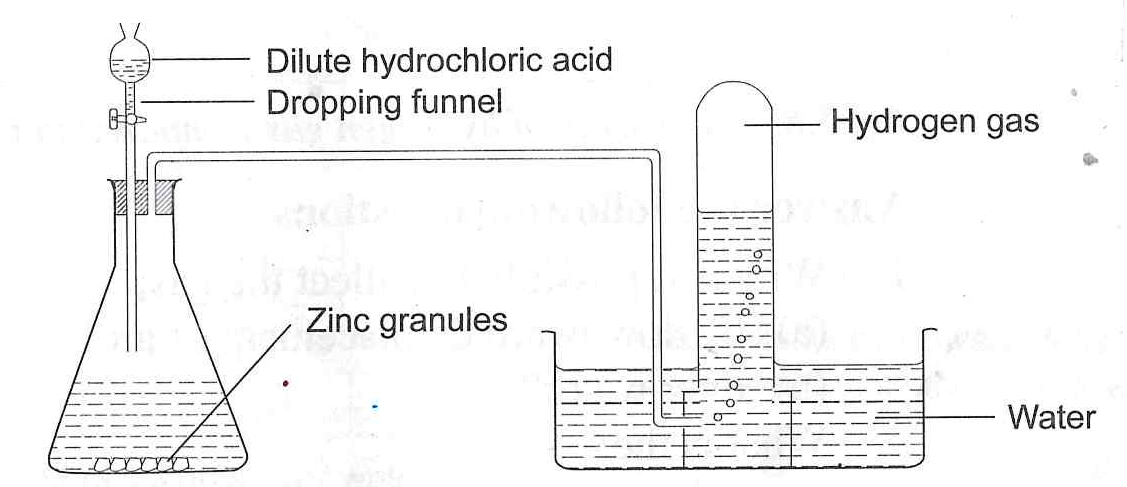 write an equation for the reaction that produces hydrogen gas			(2mks)…………………………………………………………………………………………………………………………………………………………………………………..Why is hydrogen gas collected over water																	(1mk)…………………………………………………………………………………………State what is observed when a few drops of phenolphthalein indicator were added to a solution of wood ash.								(1mk)…………………………………………………………………………..................................................................................................................................................................													Fractional distillation of liquid air is a method used to separate various gaseous mixture in air. Explain how to									(3mks) i)remove carbon(IV) oxide……………………………………………………………………………………………………………………………………………………………………………………………… ii) remove water ………………………………………………………………………………………………………………………………………………………………………………………………iii) obtain nitrogen	……………………………………………………………………………………………………………………………………………………………………………………………...The following apparatus and chemicals are used to investigate the percentage of air used when iron rusts: iron fillings100ml measuring cylinder, trough and water.a)Draw a setup of the experiment							(2mks)What is the method used to obtain sunflower oil from sunflower seeds		(1mk)………………………………………………………………………………………………After use, non luminous flame should be put off or adjusted to a luminous flame. Explain												(2mks)…………………………………………………………………………………………………………………………………………………………………………………………….Draw and show the electron arrangement of phosphorus (atomic number 15)													(2mks)Atoms are made up of subatomic particles.name them																(3mks)………………………………………………………………………………………………………………………………………………………………………………………………………………………………………………………………………………………………In an experiment hydrogen gas was passed over heated copper(II)Oxide as shown.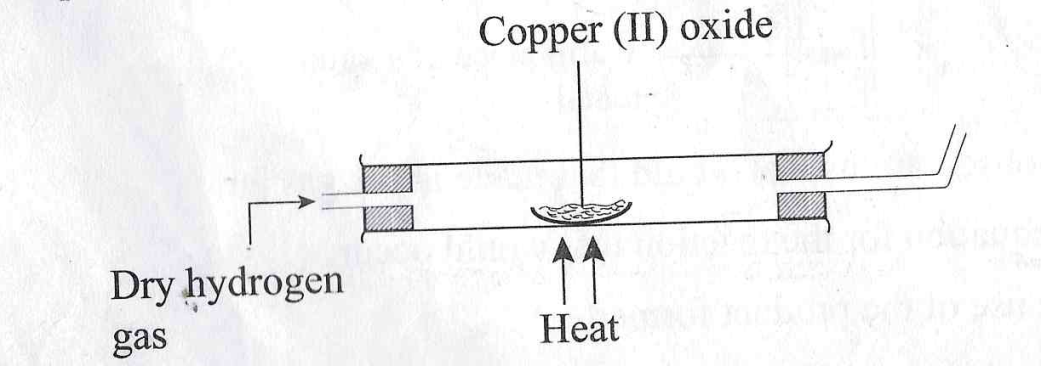 State the observations made in the combustion tube after the experiment													(2mks)…………………………………………………………………………………………Write the equation for the reaction between copper(II)oxide and hydrogen gas												(1mk)	………………………………………………………………………………………...									Explain why heat is necessary in this experiment.																(1mk)…………………………………………………………………………………………The curves below represent the variation in temperature with time when pure and impure samples of a solid were heated separately.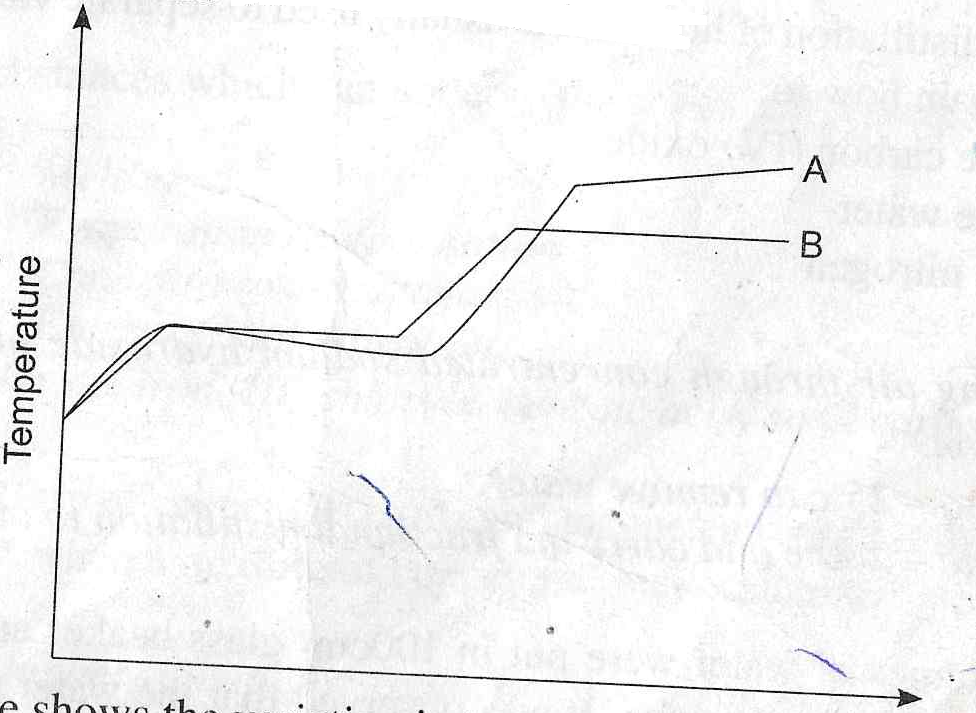 Which curve shows variation in temperature of a pure solid. Explain												(2mks)…………………………………………………………………………………………………………………………………………………………………………state the effect of an impurity on the melting and boiling points of a pure substance									(2mks)	…………………………………………………………………………………………………………………………………………………………………………				The table below gives the atomic number of elements M,N,P,Q,R,S and T.The letters are not the actual symbols of the elements.Write the electron arrangement of element P															(1mk)………………………………………………………………………………………………………………………………………………………………The stable ion of N							(2mk)……………………………………………………………………………….Write the formula of the compound formed between N and S													(2mks)………………………………………………………………………………………Using dot (.) and cross (x) diagram show how bonding occurs between P and S											(2mks)Using dot (.) and cross (x) diagram show how bonding occurs in water molecule.H2O									(2mks)Explain the following observations Noble gases are generally unreactive					(1mks)…………………………………………………………………………………Atomic radius of alkali metals increase down the group			(1mk)…………………………………………………………………………………Aluminium is a better conductor of electricity than sodium													(1mk)…………………………………………………………………………………An element Q consists of three isotopes with mass number of 22,24 and 25 with percentage abundance of 89.6%,6.4% and 4% respectively.Find the relative atomic mass of element Q.										(2mks)	Write the formula of the  compounds below.																	(3mks)List any 3 elements that belong to group (VIII)of the periodic table															(3mks)………………………………………………………………………………………………………………………………………………………………………………………………………………………………………………………………………………………………The following diagrams show the structures of two allotropes of carbon.Study them and answer the questions that follow.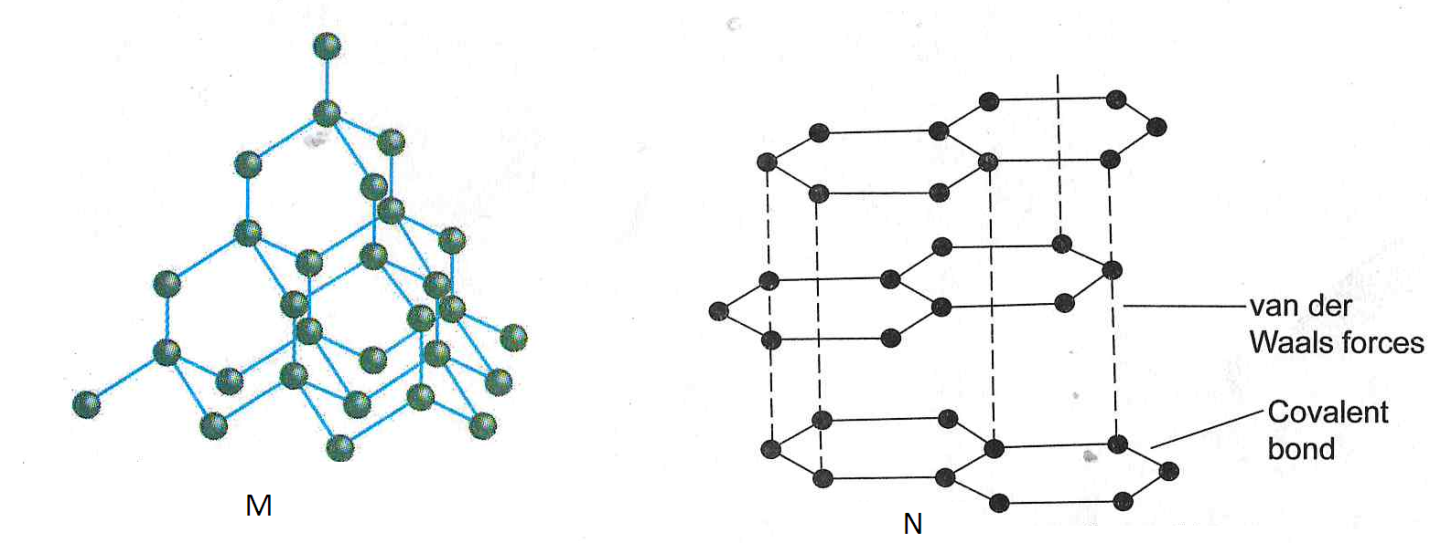 Name allotrope									(2mks)M-N-Give one use of N								(1mk)…………………………………………………………………………………………Which allotrope conducts electricity? Explain																	(2mks)…………………………………………………………………………………………Below is a structure of Aluminium chloride.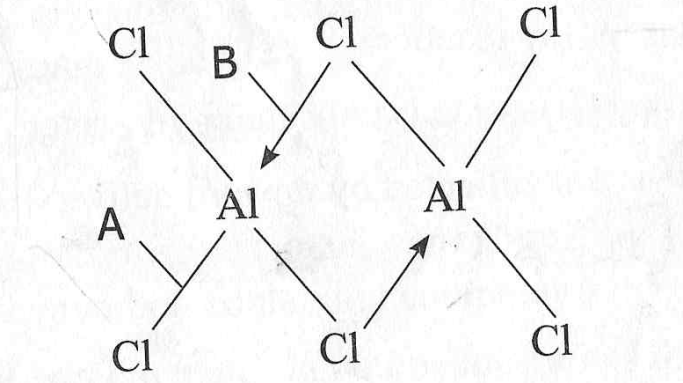 Identify the bonds labelled A and B						(2mks)………………………………………………………………………………………………………………………………………………………………………………...Aluminium oxide is said to be an amphoteric oxide,what is an amphoteric oxide												(2mks)……………………………………………………………………………………………………………………………………………………………………………study the diagram below and use it to answer the questions that follow.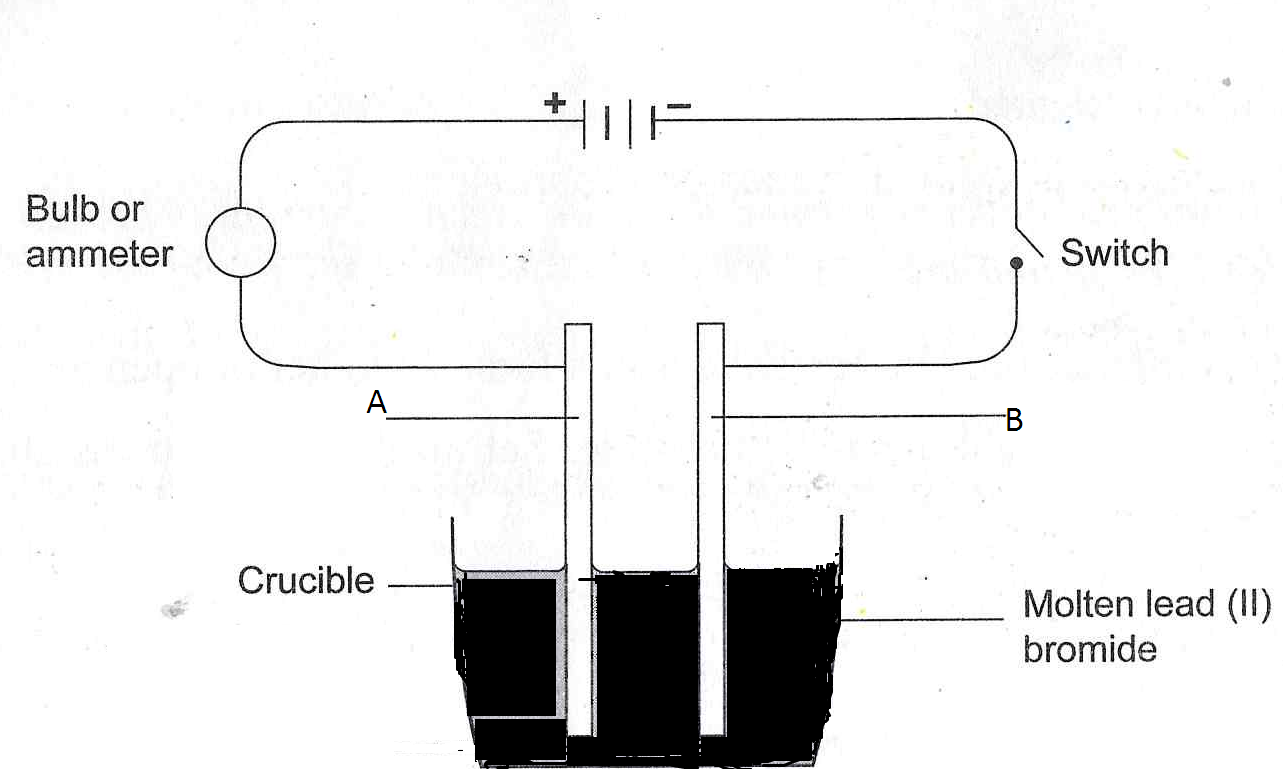 Differentiate between electrolyte and non-electrolyte			(2mks)………………………………………………………………………………………………………………………………………………………………………….Identify electrode A and B																		(2mks)…………………………………………………………………………………………………………………………………………………………………………Write the electrode half equation at electrode A															(1mk)	……………………………………………………………………………………				State any two applications of electrolysis																(2mks)…………………………………………………………………………………………………………………………………………………………………………Write the chemical equation for the effect of heat on																	(2mks)Lead carbonate-   heat…………………………………………………………………………………………State two uses of carbon(IV)oxide																		(2mks)……………………………………………………………………………………………………………………………………………………………………………………..The grid below represents part of the periodic table. The letters do not represent the actual symbols of the elements. Study it and answer the questions that follow:Explain why element L appears in two different groups in the grid above      		   (2mk)……………………………………………………………………………………………………………………………………………………………………………………………………………………………………………………………………………………………………………………….State the name of the chemical family to which P and Q belong			             	(1mk)	………………………………………………………………………………………………………………………………………………………………………………………………………………Write the formula of the compound formed between P and V				(1mk)      ……………………………………………………………………………………………………………………………………………………………………………………………………………….          Compare the melting points of Q and V. Explain   				              (2mks)        ………………………………………………………………………………………………………………………………………………………………………………………………………………                          Write the equation for the burning of T in   excess air  				               (1mk)        ………………………………………………………………………………………………………                     			  					State two use of element X    								  (2mk)………………………………………………………………………………………………………Define the term efflorescence 							(2mks)……………………………………………………………………………………………………………………………………………………………………………………………QUESTIONSMAXIMUM SCORESTUDENT’S SCORE1-2280Element M N P Q R S T Atomic no.12131415161718NAMEFORMULAR OF COMPOUNDCOPPER(I) OXIDEIRON(II)SULPHATESULPHUR(IV)OXIDELLMPTJUXNQRSVYW